Summer Academy 2016Stem Cells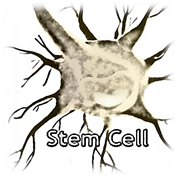 Teacher’s notesNote:  There are two items that must be completed in advance for activity #4.1. Order enough MS (Murashiga and Skoog media) plates so that each student gets one.  This takes time to get in, order a week or more in advance.  Let the supplier know when you need them in order to insure they are there on time.  Here is the link: https://us.vwr.com/store/catalog/product.jsp?catalog_number=100219-168$83.39 for a package of 20.  Order enough packages to supply each student with one plate.2.  Sterilizing cauliflower:  (need to make one day in advance)Cut out one piece of cauliflower about the size of a quarter per student.  Include a part of the stem and curd on each one.  Soak in a beaker with a 10% bleach solution (enough to completely cover all of the pieces)May need something weighted to place on the cauliflower to make sure it stays submergedSoak for 10 minutes, drainFill beaker with cold STERILE waterDrain off waterRepeat the rinse (fill with cold water, drain) two more timesCover cauliflower with sterile aluminum foil and store in refrigerator until ready to transferDescription:This class introduces the learner to the biological properties of stem cells, important terms relating to stem cells, and the importance of animal and plant stem cells.   Stem cells have the capacity to renew themselves, which is why there is so much interest in them.  Stem cells:Increase understanding of how diseases occurGenerate healthy cells to replace diseased cells Test new drugs for safety and effectivenessFuture of agriculture Objectives:Students will:Develop understanding of the two main types of stem cells, embryonic and adultRecall important terminology Use technology to prepare YouTube video summarizing the basics of stem cell therapyDemonstrate knowledge of topic by investigating a series of questions through computer searchApply information to hands-on lab exercise designed to culture plant stem cellsNorth Dakota state standards covered:11-12.2.1. Understandings About Scientific Inquiry: Explain how new knowledge and methods emerge from different types of investigations and public communication among scientists11-12.4.1. Structure and Function: Explain the importance of cell differentiation in the development of tissues, organs, organ systems, and multi-cellular organisms.11-12.2.7. Abilities Necessary To Do Scientific Inquiry: Design and conduct an independent investigation9-10.2.3. Abilities Necessary To Do Scientific Inquiry: Identify questions and concepts that guide scientific investigations9-10.6.3. Technology and Society: Explain how emerging technologies (e.g., genetic manipulation, biofuels, and hydrogen fuels) may impact society and the environmentMS-LS1-1. Conduct an investigation to provide evidence that living things are made of cells; either one cell or many different numbers and types of cells.MS-LS1-2. Develop and use a model to describe the function of a cell as a whole and ways parts of cells contribute to the function.MS-LS1-3. Use argument supported by evidence for how the body is a system of interacting subsystems composed of groups of cells.Schedule:09:00-09:30     Introduction and cultural connection    09:30-09:50     PowerPoint:  Animal Stem cell discussion 09:50-10:50     Activity 1:  What are stem cells and what do they do?   10:50-11:00     Discuss results for activity 111:00-11:10     PowerPoint:  Plant Stem Cell discussion11:10-11:20     Activity 2: Culturing stem cells Instructional video11:20-11:50     Lunch11:50-12:15     Activity 2:  Culturing stem cells Practical 12:15-12:45     Activity 3:  Virtual lab12:45-02:00     Activity 4: Create stem cell videos02:00-02:45     Groups present videos02:45-03:00     Wrap-up